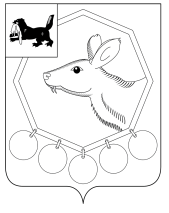 РОССИЙСКАЯ  ФЕДЕРАЦИЯИРКУТСКАЯ ОБЛАСТЬМУНИЦИПАЛЬНОЕ ОБРАЗОВАНИЕ «БАЯНДАЕВСКИЙ РАЙОН»ПОСТАНОВЛЕНИЕ МЭРАот «11» июня 2015 г. № 99							с. БаяндайОб организации общественных обсуждений (в форме общественных слушаний) проектной документации «Строительство полигона твердых бытовых отходов на территории Баяндаевского района Иркутской области», включая материалы по оценке воздействия намечаемой хозяйственной и иной деятельности на окружающую среду, расположенном по адресу: Иркутская область, Баяндаевский район, 8 км от села Баяндай по автомобильной дороге общего назначения "Баяндай-Еланцы".Руководствуясь п.1 ст.9 Федерального закона от 21.11.1995 года №174-ФЗ «Об экологической экспертизе», ст. 7 Федерального закона  от 10.01.2002г. №7-ФЗ «Об охране окружающей среды», Положением об оценке воздействия  намечаемой хозяйственной и иной деятельности на окружающую среду в Российской Федерации, утвержденным приказом Государственного комитета Российской Федерации по охране окружающей среды от 16.05.2000 года № 372, ст. ст. 33, 48 Устава МО «Баяндаевский район», Положением об организации проведения общественных обсуждений объектов государственной экологической экспертизы на территории муниципального образования «Баяндаевский район», утвержденным постановлением мэра МО «Баяндаевский район» от 27.03.2015 года № 62,постановляю:1. Назначить  на территории  муниципального образования  «Баяндаевский район» общественные обсуждения (в форме общественных слушаний) проектной документации «Строительство полигона твердых бытовых отходов на территории Баяндаевского района Иркутской области», включая материалы по оценке воздействия намечаемой хозяйственной и иной деятельности на окружающую среду, расположенном по адресу: Иркутская область, Баяндаевский район, 8 км от села Баяндай по автомобильной дороге общего назначения "Баяндай-Еланцы".2. Определить, дату, место и время проведения общественных обсуждений (в форме общественных слушаний) проектной документации «Строительство полигона твердых бытовых отходов на территории Баяндаевского района Иркутской области», включая материалы по оценке воздействия намечаемой хозяйственной и иной деятельности на окружающую среду. Место проведения слушаний: Иркутская область, Баяндаевский район, с.Баяндай, ул. Бутунаева, дом 2, актовый зал администрации МО «Баяндаевский район». Дата и время проведения слушаний: 21 июля 2015 года в 11.00 часов местного времени.3. Назначить отдел службы «Заказчик», строительства и ЖКХ  администрации МО «Баяндаевский район» ответственным за организацию общественных обсуждений (в форме общественных слушаний) проектной документации «Строительство полигона твердых бытовых отходов на территории Баяндаевского района Иркутской области», включая материалы по оценке воздействия намечаемой хозяйственной и иной деятельности на окружающую среду 4. Отделу службы «Заказчик», строительства и ЖКХ  администрации МО «Баяндаевский район» в течении 5 (пяти) рабочих дней с даты опубликования информации о проведении общественных слушаний:- сформировать предложения по кандидатурам протокольной группы;- определить проект повестки дня общественных  слушаний.5. Заказчику работ Администрации муниципального образования «Баяндаевский район»- осуществить в установленном  законом порядке  информирование  населения и общественности об общественных слушаниях;- обеспечить доступ населения и общественности  к материалы ОВОС  (оценки воздействия  на окружающую среду);- обеспечить принятие письменных заявлений и предложений населения и общественности в период до принятия решения о реализации намечаемой хозяйственной деятельности;- обеспечить документирование принятых письменных заявлений и предложений населения и общественности в предложениях к материалам по оценке воздействия на окружающую среду намечаемой хозяйственной деятельности в течении 30 (Тридцати) дней, после  окончания общественных слушаний. 6. Ознакомление с материалами ОВОС  (оценкой воздействия  на окружающую среду), а так же  подача замечаний и предложений в письменном виде осуществляется в рабочие дни с 21.06.2015г.  по 21.07.2015г с 10-00 ч. До 16-00 ч. местного времени по адресу: Иркутская область, Баяндаевский район, с. Баяндай, ул. Бутунаева, дом 2, кабинет 7.7. Настоящее постановление опубликовать в районной газете "Заря" и на официальном сайте МО «Баяндаевский район» в информационно-телекоммуникационной сети «Интернет». 8. Контроль за исполнением настоящего постановления возложить  на  заместителя мэра   МО «Баяндаевский район» Еликова В.Т.Мэр МО «Баяндаевский район»А.П. Табинаев